APSTIPRINĀTI                                                                                     Rēzeknes novada domes                                                                                     2014.gada 18.septembra sēdē                                                                                     ( Nr.22, 4.§)Rēzeknes novada pašvaldības 2014.gada 18.septembra saistošie noteikumi Nr.40„Par grozījumu Rēzeknes novada pašvaldības 2012.gada 15.novembra saistošajos noteikumos Nr.91 „Par koku ciršanu ārpus meža Rēzeknes novadā””                                                 Izdoti saskaņā ar likuma „Par pašvaldībām"  43.panta pirmās daļas 13.punktu, Meža likuma 8.panta otro daļu,Ministru kabineta 2012.gada 2.maija  noteikumu Nr.309 „Noteikumi par koku ciršanu ārpus meža" 22.punktuIzdarīt šādu grozījumu Rēzeknes novada pašvaldības 2012.gada 15.novembra saistošajos noteikumos Nr.91 „Par koku ciršanu ārpus meža Rēzeknes novadā” (Rēzeknes Vēstis, 2013, Nr.2 ), turpmāk tekstā – Saistošie noteikumi, un izteikt Saistošo noteikumu 7.punktu šādā redakcijā: „7. Pārvalde, pieaicinot Rēzeknes novada pašvaldības Attīstības plānošanas nodaļas vides aizsardzības vecāko speciālistu, turpmāk tekstā – vides aizsardzības vecākais speciālists, ja nepieciešams, arī sugu un biotopu aizsardzības jomas ekspertu, kokkopi (arboristu) vai citas atbilstošas nozares ekspertu, pirms lēmuma par koka ciršanu pieņemšanas veic koka apsekošanu dabā un izvērtē iesniegumu. Par koku apsekošanu dabā Pārvalde sastāda aktu, kurā iekļauj vides aizsardzības vecākā speciālista, ja nepieciešams, arī sugu un biotopu aizsardzības jomas eksperta, kokkopja (arborista) vai cita atbilstošas nozares eksperta atzinumu, kuru paraksta visi speciālisti un eksperti, kas veic koku apsekošanu.”Saistošie noteikumi stājas spēkā likuma „Par pašvaldībām” 45.panta noteiktajā kārtībā.Domes priekšsēdētāja vietniece                                                                                        E.Pizāne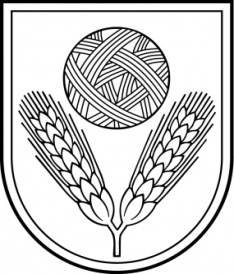 Rēzeknes novada pašvaldībaReģ. Nr.90009112679Atbrīvošanas aleja 95A,  Rēzekne,  LV – 4601,Tel. 646 22238; 646 22231,  Fax. 646 25935,E–pasts: iinfo@rdc.lvInformācija Internetā:  http://www.rezeknesnovads.lv